InFOBRIEF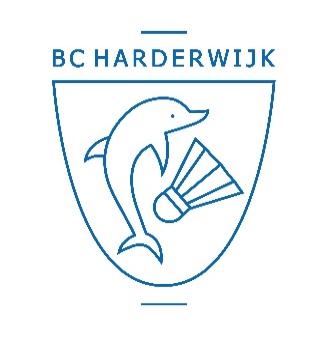  Website: www.bcharderwijk.nl e-mail   : secretaris@bcharderwijk.com									   penningmeester@bcharderwijk.com_______________________________________________________________________________Geachte ouder(s) van een nieuw lid.Van harte welkom bij BC Harderwijk. Wij hopen dat U een prettige tijd bij onze vereniging zult hebben. Ter informatie volgen hier enige gegevens.Voorzitter		: Ernst EikelenboomSecretaris/ledenadm.	: Gertjan Barnhoorn, Krommekamp 97, 3848 DP Harderwijk 0341-418576Penningmeester		: Rob Schilder, Belcantodreef 9, 3845 GV Harderwijk, 0341-421503Aanmelden / mutaties	: via het secretariaatOpzeggen		: Schriftelijk via het secretariaat voor 1 augustus (email/brief). 			  Ingaande vanaf het nieuwe seizoen.
Contributie	     Per 01-09-2023: Korting voor het 3e en volgende lid van een gezin op het laagste bedrag.
: Inschrijfkosten € 35,07
: Nieuwe leden kunnen binnen 2 maanden na lid worden gratis een clubshirt aanvragen.
  dmv het doorgeven van de maat aan de shirtcommissie. Betaling  contributie	: U dient de penningmeester middels automatisch incasso te machtigen om de 			  contributie van uw rekening af te schrijven.
Lidmaatschap duur	: Een seizoen (1 september t/m 31 augustus). 
			  Daarna zonder opzegging verlenging met een seizoen.
Materiaal		: Sportkleding, sportschoenen (geen zwarte zool), racket en shuttles.			  Shuttles voor de jeugd worden beschikbaar gesteld door de verenigingMededelingen		: Via de Website www.bcharderwijk.nl en via facebooksite van de vereniging en 			 	  de prikborden in de zalen.Speeltijden		: Maandag de Bogen (competitietraining), woensdag de Sypel I.			  Voor tijden zie websiteCompetitietraining	: In overleg met trainer  en de competitieleider.Vakanties	: Tijdens schoolvakanties is er een aanpassing van de trainingstijden. 
  Soms wordt er een andere activiteit voor de jeugd georganiseerd. 
  Houdt hiervoor de website in de gaten. Ouders/verzorgers	: Wij stellen uw belangstelling op hoge prijs, zowel bij de trainingen als bij wedstrijden. 			   U kunt natuurlijk ook zelf lid worden van B.C.H.		Inschrijfformulier 	Uw persoonlijke gegevens worden door de vereniging uitsluitend voor verenigings-gerelateerde activiteiten gebruikt. Foto’s/filmpjes van bezoekers en/of deelnemers aan activiteiten in onze accommodatie kunnen worden gepubliceerd in of op diverse media.  	Bij het aangaan van het lidmaatschap bij BC Harderwijk wordt het lid ook aangemeld bij de Nederlandse Badminton Bond.Voorletters: _____________________________	Roepnaam:______________________________Achternaam: _____________________________	jongen/meisje *Straat __________________________________	Nr.______________Postcode: ______________Woonplaats: _____________________________	Tel.nr: _________________________________E-mail: _________________________________	E-mail ouders/verzorgers: ____________________________
Geboortedatum: __________________________ 	Aanvangsdatum: __________________________	Soort lidmaatschap:____________________	 Bondsnr indien bekend:___________________Handtekening: ___________________________	Speelavond:          maandag  /  woensdag ** doorhalen wat niet van toepassing is.---------------------------------------------------------------------------------------------------------------------------------------Gaarne dit formulier per omgaande inleveren bij de begeleider/trainer of bij de ledenadministratie.Mocht e.e.a. niet duidelijk zijn, neem dan contact op met de ledenadministratie (Gertjan Barnhoorn 0341 418576) of de penningmeester (Rob Schilder, tel: 0341-421503)----------------------------------------------------------------------------------------------------------------------------Doorlopende machtiging          SEPA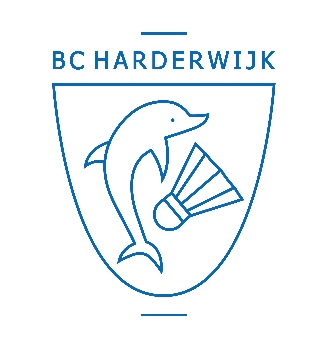 Naam			: BCHarderwijkAdres			: Belcantodreef 9Postcode		: 3845 GV 	Woonplaats  : HarderwijkLand			: Nederland		Incassant ID 		: NL92ZZZ400944220000Kenmerk machtiging	:Reden betaling		: Contributie
Door ondertekening van dit formulier geeft u toestemming aan BC Harderwijk om doorlopende incasso-opdrachten te sturen naar uw bank om een bedrag van uw rekening af te schrijven en aan uw bank om doorlopend een bedrag van uw rekening af te schrijven overeenkomstig de opdracht van BC Harderwijk>.Als u het niet eens bent met deze afschrijving kunt u deze laten terugboeken. Neem hiervoor binnen 8 weken na afschrijving contact op met uw bank. Vraag uw bank naar de voorwaarden.Naam			: .......................................................................	 	 	Adres			: ....................................................................... 	Land		: NederlandPostcode, Woonplaats	: ........................................................................ 	 Bank Id [BIC]*	: ...................		 IBAN			:........................................................................	Datum		: ...................Handtekening		:			
*Geen verplicht veld bij Nederlands IBAN.Optiesoort lidmaatschap Ver contp/kw 1JR recreatief€ 225,46€ 56,37 2Comp speler JR€ 285,08€ 71,27